Министерство образования и науки Российской Федерации Федеральное государственное автономное образовательное учреждение высшего образования 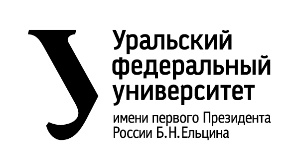 «Уральский федеральный университет имени первого Президента России Б.Н. Ельцина» (УрФУ) Институт радиоэлектроники и информационных технологий – РТФОТЧЕТо проектной работепо теме: Образовательная игра по естественным наукам
по дисциплине: Проектный практикумКоманда: FAMILY_FROG   Екатеринбург   2022СОДЕРЖАНИЕСОДЕРЖАНИЕ	2ВВЕДЕНИЕ	3КОМАНДА	4ЦЕЛЕВАЯ АУДИТОРИЯ	5АНАЛИЗ АНАЛОГОВ	6СТЕК ДЛЯ РАЗРАБОТКИ	7ПЛАН РАЗРАБОТКИ	8ЗАКЛЮЧЕНИЕ	9ВВЕДЕНИЕС каждый днём появляется всё больше и больше новой информации. Это происходит благодаря тому, что с каждым днём совершаются новые открытия, пишутся новые книги, статьи в научных журналах. Из-за этого возникает проблема у учеников в изучении нескольких десятков дисциплин.  Чтобы облегчить усвоение новых знаний люди начали отходить от привычных и примитивных средств получения информации к более разнообразным и продвинутым: фильмы, интерактивные книги, аудио-лекции и, конечно же, игры.В виду вышесказанного целью нашей работы стала облегчение и мотивирование нашей юной части населения получить базовые знания по химии, для этого мы выбрали формат игры. Исходя из поставленной цели мы обозначали ряд задач в нашей работе:Изучить проблемы, с которыми сталкиваются ученикиПроанализировать уже существующие продукты, попадающие под нашу цельРазработать итоговый продукт, позволяющий изучить программу школьного курса химии с помощью интерактивных элементовКОМАНДАТимлид / Программист: Мокроносов Александр СергеевичИгровой сценарист: Ковалева Екатерина ДмитриевнаДизайнер / Аналитик: Терещенко Максим СергеевичЦЕЛЕВАЯ АУДИТОРИЯ	Проанализировав аудиторию у конкурентов, мы выявили, что у нашей игры аудитория — это будут дети школьного возраста, которые смогут освоить основные темы по Химии за 7–11 класс. Так же наша игра прекрасно подойдет всем, кто решит освежить свои знания по школьному курсу Химии. Благодаря тому, что обучение будет проходить в игровом формате, изучение курса будет легким и увлекательным для всех.АНАЛИЗ АНАЛОГОВ
Проанализировав рынок, мы выявили три аналога нашей игры:«The Elements»Приложение для знакомства с химическими элементами. Это своеобразная база данных основных химических элементов, представленных в виде высококлассных 3D-моделей, которые можно рассматривать со всех сторон. Также у каждого элемента написаны его данные и факты.
«Periodic table of videos»Это не приложение и не игра. Это ресурс, на котором размещена серия весёлых и экстремальных видео с химическими опытами, подготовленных учёными Ноттингемского университета.
«BEAKER – Mix Chemicals»Приложение для знакомства с химическими реакциями, оно позволяет проводить химические опыты.
В итоге мы поняли, что наш продукт уникален, так как совмещает не только элемент обучения, но и сюжетную составляющую, которой нет у наших конкурентов.СТЕК ДЛЯ РАЗРАБОТКИПлатформа для разработки игры – MajoraПлатформа для рисования и редактирования артов – Photoshop                                                            Платформа для написания сценария – MS WordПЛАН РАЗРАБОТКИНаписание сценария игры
На основе сценария игры, рисование спрайтов персонажей и локаций
 Разработка игры, используя сценарий и арты
Тестирование игрыЗАКЛЮЧЕНИЕ	В итоге нашей работы мы получили действующий MVP продукт, который позволяет потребителю:Познакомиться с игрой и механикой
Получить новые знания и умения
Поиграть в хорошую игруЦелью нашего проекта была «облегчение и мотивирование нашей юной части населения получить базовые знания по химии». И исходя из этой цели мы поставили задачи, которые вполне достигли и получили результат. Также в ходе разработки этого продукта мы познакомились с новыми технологиями, которые помогли нам реализовать минимально жизнеспособный продукт.